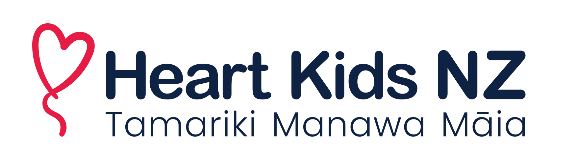 Chairperson’s Introduction Welcome and Housekeeping.Board Member Introductions.The format of meeting was Ordinary Business in accordance with the agenda followed by General Business. There was one general business item on the agenda regarding constitutional change to enable electronic voting in the future. There were no special business items on the agenda.The Notice of Meeting was in accordance with the Constitution.  This notice detailed the business to be considered at the meeting and was circulated to all members.The Chair confirmed the meeting had a quorum.Karakia – Neven Harland opened the meeting with KarakiaMeeting opened 3.12 pmOrdinary Business - 	1.  ApologiesRebecca Lovelock, Paul Chambers, Mitchell Atkinson, Marie Jujnovich, Joe Jujnovich, Jess Neilsen, Brett Neilsen, Lisa Stanley, Barbara Kean-Williams, Jo Lawrence, Bill Lawrence, Robyn McDowell.Moved: Donna JujnovichSeconded: Ashleigh BanksCarried2.  Approval of Minutes from last AGM 28 May 2022                   The Minutes of the Annual General Meeting held on 28 May 2022 as circulated were accepted as a true and correct record with the following amendments.2.1 Julie Neilsen did not attend, her provided apology was not recorded, and she did not second the approval of the minutes of the meeting.2.2 Amendments to the 2021 AGM minutes carried at the 2022 AGM should have included the following items under the heading “Matters Arising”: A note that the requested written CEO report was not available as the CEO resigned soon after the meeting without providing this.The motion to ask Fionnghuaia Cuncannon, the previous Chair, to look at the constitution and make recommendations was put on hold due to her unavailability and the upcoming law changes affecting the charity sector.Moved: Julie NeilsenSeconded: Sophie CarterMotion carried.3. Matters arisingMatters that arose from the minutes have been answered.4.  Financial StatementsThe Financial Statements and Report were presented by Robyn Wickenden who talked through the report. No questions were received from the floor. The Financial Statement of Accounts and Balance Sheet, as tabled, for the year ended 30 November 2022 was received.Moved: Robyn WickendenSeconded: Ashleigh BanksMotion carried.5. Appointment of AuditorsIn accordance with the Constitution, it is necessary to appoint the Auditors at the AGM, and BDO Hawkes Bay is willing to continue to function as Auditors of the Incorporated Society. The 2023 audit assignment will also include the Statement of Service Performance as required by law for the first time.BDO Hawkes Bay reappointed as Auditors and to authorise the Board to fix the remuneration of the Auditors.Moved: Donna JujnovichSeconded: Robyn WickendenMotion carried.6.   Board Nominations In accordance with clauses 7.3, 7.6, 7.7, 7.15, 7.17, and 7.26 - 7.29 of the Constitution, the following positions on the Board were opened for nominations:Upper North Island x 1Lower North Island x 1Lower South Island x 1The following nominations were received for each of these positions:Upper North Island – Robyn WickendenLower North Island – James LawlerLower South Island – Arna CraigIn accordance with clause 7.30 of the Constitution, given only one nominee was received for each of the positions, no voting papers were sent to members and the nominees: Robyn Wickenden, James Lawler and Arna Craig will be considered duly elected from the date of this Annual General Meeting. Moved: Donna JujnovichSeconded: Stephanine Ward-KotzeMotion carried.The Chair then welcomed James to the Board, thanked Rachael Lovelock (Lower North Island) for her service and congratulated Arna and Robyn for returning to the Board.7.  Board Member’s RemunerationMove that remuneration for Board Members be $0.00 and that Board Members be reimbursed for actual and reasonable expenses incurred in performing their duties.Moved: Donna JujnovichSeconded: Julie NeilsenMotion carried.8.  Chairperson’s ReportDonna Jujnovich tabled her report as presented in the meeting documents made available to attendees. Moved the Chairpersons report as circulated and tabled is accepted.Moved: Donna JujnovichSeconded: Samir GovindMotion carried.9.  CE ReportRuth Gorinski presented a PowerPoint as a summary of the written CE’s report which had been circulated to members.Moved the CE’s report as presented is accepted with the following amendment:9.1 Amendment to the CE Report, both the PowerPoint and the written report should read, “Our people – 56% of our heart clients are 16 years or older and 44% are aged 0 – 16 years”.Moved: Donna JujnovichSeconded: Sophie CarterMotion carried.GENERAL BUSINESSConstitution Change – Robyn Wickenden detailed the proposed changes to the Constitution to allow electronic voting for board member elections, for AGM and SGM voting.A question from the floor raised issue with HeartKids members who may not have access to electronic voting and whether postal votes will remain an option. The Chair confirmed the postal voting option will remain available for those members without access to electronic means when the change to electronic voting is implemented.The vote shall be recorded as passed by the majority of more than 80% of the entitled to vote members that attended the meeting both in the room and on zoom (as required by Clause 15.2 of the Constitution).Moved: Robyn WickendenSeconded: Steve AbleyMotion carried.It was acknowledged that all the AGM meeting documentation was prepared and circulated well in advance of the AGM.Donna Jujnovich thanked everyone for their attendance.Neven Harland closed with Karakia.Meeting closed 4.pmHEART KIDS ANNUAL GENERAL MEETING MINUTESHEART KIDS ANNUAL GENERAL MEETING MINUTESHEART KIDS ANNUAL GENERAL MEETING MINUTESHEART KIDS ANNUAL GENERAL MEETING MINUTESHEART KIDS ANNUAL GENERAL MEETING MINUTESDate:Saturday 20 May 2023 (In-Person Meeting and Virtual)Saturday 20 May 2023 (In-Person Meeting and Virtual)Saturday 20 May 2023 (In-Person Meeting and Virtual)Saturday 20 May 2023 (In-Person Meeting and Virtual)Attendeeseligible to vote.attended by ZoomRuth Gorinski (CEO)Samir GovindNgamoni MariekuraKayleen Milner-TaylorSam RosomonNgaire RosomonChloe BryceAlison WekkingAshleigh BanksJulie NeilsenJames LawlerJoanne CarterPaul CarterMichelle WebbSophie CarterCate DavisStefanine Ward-Kotze
Craig McDowellLaurel Ketel these people only put their first name in the zoom call, presume this is who they would be)Claire SwordTess RoachIsmay HowdenAttendeeseligible to vote.attended by ZoomBoard Members PresentDonna Jujnovich (Chair) Robyn WickendenAshlee McCormickSteve AbleyNeven HarlandKatie McRae (not eligible to vote)Arna CraigDonna Jujnovich (Chair) Robyn WickendenAshlee McCormickSteve AbleyNeven HarlandKatie McRae (not eligible to vote)Arna CraigDonna Jujnovich (Chair) Robyn WickendenAshlee McCormickSteve AbleyNeven HarlandKatie McRae (not eligible to vote)Arna CraigPresent but not eligible to voteLorraine Guthrie (staff)Denise Kitto (staff)                         Alanah Gilder (staff)  Jacob Lepper (guest)Skot Barnett (guest)Christine Lake (guest)Anthony Drake (guest)Sarah Morgan (staff)Robyn Lyall (staff)Lorraine Guthrie (staff)Denise Kitto (staff)                         Alanah Gilder (staff)  Jacob Lepper (guest)Skot Barnett (guest)Christine Lake (guest)Anthony Drake (guest)Sarah Morgan (staff)Robyn Lyall (staff)Lorraine Guthrie (staff)Denise Kitto (staff)                         Alanah Gilder (staff)  Jacob Lepper (guest)Skot Barnett (guest)Christine Lake (guest)Anthony Drake (guest)Sarah Morgan (staff)Robyn Lyall (staff)